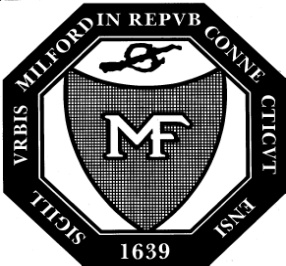 TO:		Ordinance Committee MembersFROM:	Michelle Parente, ChairmanDATE:	February 2, 2022SUBJECT:	ORDINANCE COMMITTEE SPECIAL MEETING AND PUBLIC HEARINGMonday, February 7, 2022 @ 7:00 p.m. - City Hall AuditoriumThere will be a special meeting of the Ordinance Committee of the Board of Aldermen on Monday, February 7, 2022, at 7:00 pm. in the City Hall Auditorium, 110 River Street, regarding the following Ordinances:AGENDA12a-1	An Ordinance appropriating $3,811,500 for the design and construction of sanitary sewers and waste water facilities and authorizing the issuance of $3,811,500 bonds of the City to meet said appropriation and pending the issuance thereof the making of temporary borrowings for such purpose12a-2	An Ordinance Appropriating $6,006,000 for various public improvements and authorizing the issuance of $6,006,000 bonds of the City to meet said appropriation and pending the issuance thereof the making of temporary borrowings for such purpose12a-3	An Ordinance appropriating $10,290,000 for various school improvements and authorizing the issuance of $10,290,000 bonds of the City to meet said appropriation and pending the issuance thereof the making of temporary borrowings for such purposeCopies of said proposed Ordinance(s) are on file open to public inspection at the office of the City Clerk.  Any individual with a disability who needs special assistance to participate in the meeting should contact the Director of Community Development (783-3230) five (5) days prior to the meeting, if possible.Distribution:Mayor Benjamin G. BlakePhilip Vetro, Chairman, Board of AldermenKaren A. Fortunati, City ClerkJonathan D. Berchem, City AttorneyChris Saley, Director, Public WorksPeter Erodici, Finance DirectorDeepa Joseph, Health DirectorJoseph Griffith, DPLU DirectorWilliam Garfield, Recreation DirectorTania Barnes, Human Resources DirectorChristine Angeli, Library DirectorChief Douglas Edo, Fire DepartmentChief Keith Mello, Police DepartmentToni Weeks, Acting Risk ManagerRecording Secretary